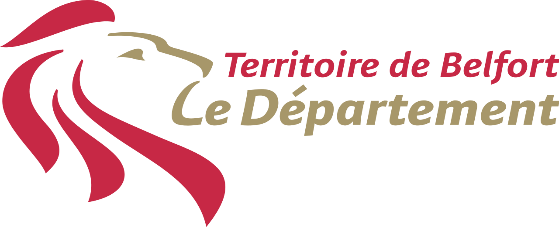  Route de Froideval 90800 BAVILLIERS 03 84 52 01 00 dir-achats@cg90.fr	____________________________	____________________________	____________________________	Bavilliers, le ______________Nos réf. : commande n°______________ du _____________Objet : Avis de réserve n° 0215Madame, Monsieur,Nous accusons réception de votre livraison du _____________ pour la commande n° _________ passée le ______________.Nous avons constaté les litiges suivants : Colis manquant(s) : ____________________________________________________________________________________________________________________________________________________________________________________________________________(Précisez les numéros de colis et les produits manquants.) Colis endommagé(s) : __________________________________________________________________________________________________________________________________________________________________________________________________________(Précisez les numéros de colis et les produits endommagés.) Température non conforme : ____________________________________________________________________________________________________________________________________________________________________________________________________(Précisez les produits concernés.) Absence de document(s) : __________________________________________________ (Précisez les documents manquants.)Comme convenu dans nos accords, nous avons mis au rebut les produits endommagés ou dont la température n’était pas conforme.Nous attendons votre retour pour régler le litige relatif à cette livraison non conforme.Nous vous prions d’agréer, Madame, Monsieur, nos salutations distinguées.	Delphine OUDRÉ,	Responsable administrative et Logistique